Happy Healthy Hoggie 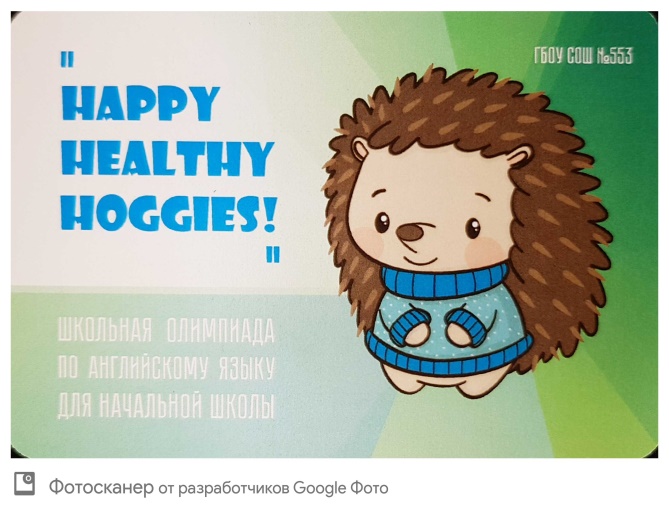 Олимпиада для учащихся начальных классов по английскому языку с экологической направленостью.куратор - зам. директора по УВР  Купцова О. Э.,  организаторы - учителя английского языкаВарламова А.Н.,Такушевич О.Н.,Лобанова И.Г.,Петровская Н.Г., Васильченко М.В.Основная идея проекта:  1) образовательная – расширить знания детей, выйти за рамки урочной системы; 2) социо-культурная - раздвинуть границы знаний и стереотипов, показать многообразие представлений о мире, многообразие существующих на планете социальных норм и традиций;3) экологическая- способствовать экологическому развитию детей; 4) коммуникативная – формировать  активную жизненную позицию.Цели проекта - повышение мотивации детей к изучению  английского языка Задачи проекта:  участие учащихся начальных классов во внеурочной деятельности и внеклассных мероприятиях, создание творческих работ, проектных работ,  участие  в школьной интеллектуальной  олимпиаде  английского  языка с экологической направленностьюПрограмма реализации проекта:Работа в 2019-2020 и в 2020-2021 ведется  с учетом корректировки недостатков , выявленных  за прошедший периодКонечный результат  инновационного проекта создание системы взаимодействия урочной, внеурочной деятельности. внеклассных мероприятий, способствующих повышению мотивации детей к изучению английского языка Диагностика полученных результатов проводится организаторами проекта  в соответствие  с утвержденным планом. РезультатыЭтап работыЗадачи этапаОсновное содержание работы 
и методы деятельностиНеобходимые условия организации работПрогнозируемый результатСредства контроля 
и обеспечения достоверности результатовМатериалы, подтверждающие выполнение работ по этапу1Сроки выполнения21Организационные Знакомство организаторов проекта с положениями проекта,  распределение сфер деятельности каждого организатора Взаимодействие организаторовОпределение сфер деятельности  организаторовГруппа  куратора в whats up   и в Контакте, эл почтаДокументы у куратора Август 20182 Практический 1)Урочные, внеурочные занятия2)внеклассные мероприятия 3)творческие работы , проекты3) разработка  олимпиадных задание на каждую параллель начальной школы Взаимодействие  участников проектаПомещения для занятий, для мероприятий. Техническое обеспечение кабинетов и актового зала1)проведение  урочных  внеурочных занятий2)проведение внеклассных мероприятий 3)создание творческих работы , проектов3) организаторы разрабатывают олимпиадных задание на каждую параллель начальной школыГруппа  куратора в whats up   и в Контакте, эл почта- отчеты учителей Отчеты учителей у куратораДетские папки творческих работ- в кабинетахФотоотчет о мероприятиях – сайт школыРазработки олимпиадных работ- у куратораВ течение года 2018-20193Контролирующие Олимпиада по английскому языку для учащихся начальной школыПомещения для проведения олимпиады. Техническое оснащение кабинетовПомощь школы в приобретении призов , грамотПроведение олимпиады во всех классах  начальной школыПроверка работВыявление победителей Награждение победителейГруппа  куратора в whats up   и в Контакте, эл почта Отчеты организаторовФото отчет на сайте школы  Январь,февраль 2019 4Аналитические Анкетирование детейПодведение итогов, анализ работы , выявление недостатков Построение планов на  следующий годВзаимодействие организаторовОрганизаторы проводят анкетирование, аналитическую работу, выступают на МО , строят планы наследующий годГруппа  куратора в whats up   и в Контакте, эл почта , заседание МООтчеты учителей у куратораАпрель –май2019 ФИ учащегосяКласс Мероприятие Уровень Результат Учитель Кулакова Елизавета 2-аШкольная олимпиада Happy Healthy HoggieШкольный 2-место Лобанова И. Г.Смирнова Софья3-аШкольная олимпиада Happy Healthy HoggieШкольный 1-местоЛобанова И. Г.Довгалюк Полина3-аШкольная олимпиада Happy Healthy HoggieШкольный 2-местоЛобанова И. Г.Щербак Виктор1-бШкольная олимпиада Happy Healthy HoggieШкольный 1-местоВарламова А.Н.Аникеев Артем1-вШкольная олимпиада Happy Healthy HoggieШкольный 1-местоВарламова А.Н.Шишкина Дарина1-вШкольная олимпиада Happy Healthy HoggieШкольный 3 местоВарламова А.Н.Рудаков Николай1-бШкольная олимпиада Happy Healthy HoggieШкольный 1 местоКупцова О.Э.Марчихин Даня1-вШкольная олимпиада Happy Healthy HoggieШкольный 1 местоТакушевич О.НИванов Даня1-бШкольная олимпиада Happy Healthy HoggieШкольный 2 местоКупцова О.Э.Варламов Игорь 1-аШкольная олимпиада Happy Healthy HoggieШкольный 3 местоКупцова О.Э.Клименко Максим 1-вШкольная олимпиада Happy Healthy HoggieШкольный 3 местоКупцова О.Э.Бахарев Роман2-бШкольная олимпиада Happy Healthy HoggieШкольный 1 место Купцова О.Э.Краснощёков Алексей 2-бШкольная олимпиада Happy Healthy HoggieШкольный 3 местоКупцова О.Э.Бахарева Яна2-бШкольная олимпиада Happy Healthy HoggieШкольный 3 место Купцова О.Э.Балисевич Арина2-бШкольная олимпиада Happy Healthy HoggieШкольный 2 местоВарламова А НВасильева Екатерина2-бШкольная олимпиада Happy Healthy HoggieШкольный 2 местоТакушевич О НИванова Алиса  2-бШкольная олимпиада Happy Healthy HoggieШкольный 3 место Такушевич О НХитов Петр2-аШкольная олимпиада Happy Healthy HoggieШкольный 3 местоПетровская  Н Г.Кириенко Мария 4-аШкольная олимпиада Happy Healthy HoggieШкольный 1 местоВасильченко М ВАрнаут Александра3-аШкольная олимпиада Happy Healthy HoggieШкольный 3 местоВасильченко М ВАлексеева Полина,4-вШкольная олимпиада Happy Healthy HoggieШкольный 2 местоВасильченко М ВОсадко Александр4-бШкольная олимпиада Happy Healthy HoggieШкольный 1 местоВасильченко М В